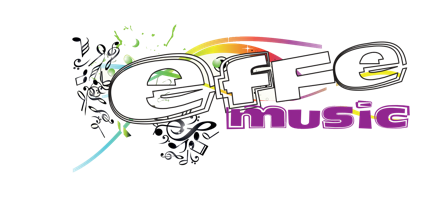 A tutti gli allievi della scuola di musica Alessandria, 7 settembre 2020
OGGETTO: procedure di prevenzione e sicurezza Covid - anno scolastico 2020/21 L'organizzazione della scuola di musica ed in generale di ogni attività dell’Associazione di promozione sociale EFFE sarà sempre sottoposta al massimo rispetto e monitoraggio delle normative vigenti, indispensabili per il contenimento della diffusione del Covid-19.
L'attività è subordinata e garantita dal Protocollo di regolamentazione delle misure per il contrasto ed il contenimento della diffusione del Covid-19, redatto secondo le disposizioni e linee guida nazionali e regionali, in particolare per gli ambienti di lavoro e delle scuole. Nel rispetto di queste indicazioni, vi chiediamo di compilare e firmare l'allegato A alla presente comunicazione e di farlo avere alla segreteria della scuola di musica, inviandolo via posta elettronica (INFO@EFFEMUSIC.COM) oppure facendo avere copia firmata agli insegnanti prima dell'inizio della prima lezione presso la Scuola di Musica. Sempre nel rispetto dei regolamenti e direttive in merito alla prevenzione ed al contenimento della diffusione del virus, chiediamo il vostro supporto nel seguire le indicazioni di pulizia ed igiene, secondo le linee guida emanate dagli enti nazionali e regionali. Si informano i collaboratori, insegnanti, allievi e professionisti portatori di patologie croniche (cardiovascolari, diabetiche, renali) e/o di patologie che possono alterare lo stato immunitario (patologie oncologiche recenti/in terapia o che assumono farmaci in grado di ridurre le difese immunitarie), della necessità di una scrupolosa osservanza delle norme e dei regolamenti igienico- sanitari raccomandati dalle Autorità Sanitari Nazionali e Regionali ed ampiamente diffusi, nonché di consultare lo specialista di riferimento o il medico curante. 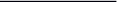 Associazione di promozione sociale EFFE VIALE DON ORIONE, 1 – 15121 ALESSANDRIA - info@effemusic.com – www.effemusic.com Codice fiscale 02402300061 Partita IVA 02402300061Il Presidente Fulvio Zangirolami 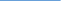 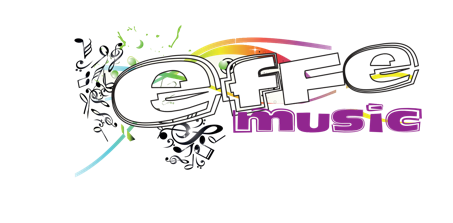 ALLEGATO A/1 – Da far compilare e firmare ai genitori degli allievi minorenni Questionario da utilizzare per la partecipazione alle lezioni presso la Scuola di Musica Io sottoscritto ___________________________________________ genitore dell’allievo ___________________________________________ nato il _____________ a _______________
residente a _______________________ in via __________________ Consapevole delle conseguenze penali previste in caso di dichiarazioni mendaci (art. 76 del DPR 445/2000 e art.495 c.p. in caso di dichiarazione a pubblici ufficiali) DICHIARO SOTTO MIA RESPONSABILITA' - che nessuno del mio nucleo famigliare risulta essere sottoposto alla misura della quarantena ovvero di non essere risultato positivo al Covid-19 o in caso positivo di aver effettuato due tamponi diagnostici negativi per SARS-COV-2 - di non avere famigliari o conviventi positivi al Covid-19 - che mio figlio non ha febbre, mal di gola, tosse, difficoltà respiratore, perdita dell'olfatto e del gusto, diarrea, dolori articolari e muscolari diffusi o altri sintomi riconducibili a Covid-19 - che istruirò mio figlio per rispettare le norme date sul distanziamento sociale, uso della mascherina, lavaggio delle mani, disinfezione degli ambienti - di rispettare il regolamento e le norme di comportamento stabilita dall' Associazione di promozione sociale EFFE - di aver compreso che non devo recarmi presso la sede dell'Associazione o altre sedi in cui venga svolta attività della scuola di musica in caso di comparsa di sintomi di malattia Covid-19 (febbre, mal di gola, tosse, difficoltà respiratore, perdita dell'olfatto e del gusto, diarrea, dolori articolari e muscolari diffusi o altri sintomi) ma contattare il medico curante e segnalarlo alla direzione dell'Associazione. In Fede Luogo e data _____________ Firma leggibile_________________ In relaziona alla normativa sulla Privacy il lavoratore dichiara di essere informato, ai sensi e per gli effetti di cui al Regolamento (EU) 2016/6779 (GDPR) e delle disposizioni del D.Lgs. 196/2003 (Codice in materia di protezione dei dati personali), così come modificato dal D.Lgs. 101/2018, che tutti i dati conferiti hanno solo la finalità di informazione ed indicazione sul corretto comportamento da seguire. Tali informazioni saranno trattate, anche con mezzi informatici, adottando le misure idonee a garantirne la sicurezza e la riservatezza, nel rispetto della normativa sopra richiamata. Associazione di promozione sociale EFFE VIALE DON ORIONE, 1 – 15121 ALESSANDRIA - info@effemusic.com – www.effemusic.com Codice fiscale 02402300061 Partita IVA 02402300061ALLEGATO A/2 – Da far compilare e firmare agli allievi maggiorenni
Questionario da utilizzare per la partecipazione alle lezioni presso la Scuola di Musica Io sottoscritto ___________________________________________ nato il _____________ a _______________
residente a _______________________ in via __________________ Consapevole delle conseguenze penali previste in caso di dichiarazioni mendaci (art. 76 del DPR 445/2000 e art.495 c.p. in caso di dichiarazione a pubblici ufficiali) DICHIARO SOTTO MIA RESPONSABILITA' - di non essere sottoposto alla misura della quarantena ovvero di non essere risultato positivo al Covid-19 o in caso positivo di aver effettuato due tamponi diagnostici negativi per SARS-COV-2 - di non avere famigliari, conviventi o amici positivi al Covid-19 - di non avere febbre, mal di gola, tosse, difficoltà respiratore, perdita dell'olfatto e del gusto, diarrea, dolori articolari e muscolari diffusi o altri sintomi riconducibili a Covid-19 - di rispettare le norme date sul distanziamento sociale, uso della mascherina, lavaggio delle mani, disinfezione degli ambienti - di rispettare il regolamento e le norme di comportamento stabilita dall'Associazione Culturale Musicale Euritmia - di aver compreso che non devo recarmi presso la sede dell'Associazione o altre sedi in cui venga svolta attività della scuola di musica in caso di comparsa di sintomi di malattia Covid-19 (febbre, mal di gola, tosse, difficoltà respiratore, perdita dell'olfatto e del gusto, diarrea, dolori articolari e muscolari diffusi o altri sintomi) ma contattare il medico curante e segnalarlo alla direzione dell'Associazione. In Fede
Luogo e data _____________ Firma leggibile_________________ In relaziona alla normativa sulla Privacy il lavoratore dichiara di essere informato, ai sensi e per gli effetti di cui al Regolamento (EU) 2016/6779 (GDPR) e delle disposizioni del D.Lgs. 196/2003 (Codice in materia di protezione dei dati personali), così come modificato dal D.Lgs. 101/2018, che tutti i dati conferiti hanno solo la finalità di informazione ed indicazione sul corretto comportamento da seguire. Tali informazioni saranno trattate, anche con mezzi informatici, adottando le misure idonee a garantirne la sicurezza e la riservatezza, nel rispetto della normativa sopra richiamata. Associazione di promozione sociale EFFE VIALE DON ORIONE, 1 – 15121 ALESSANDRIA - info@effemusic.com – www.effemusic.com Codice fiscale 02402300061 Partita IVA 02402300061